附件1宝盖镇禁止燃放烟花爆竹区域图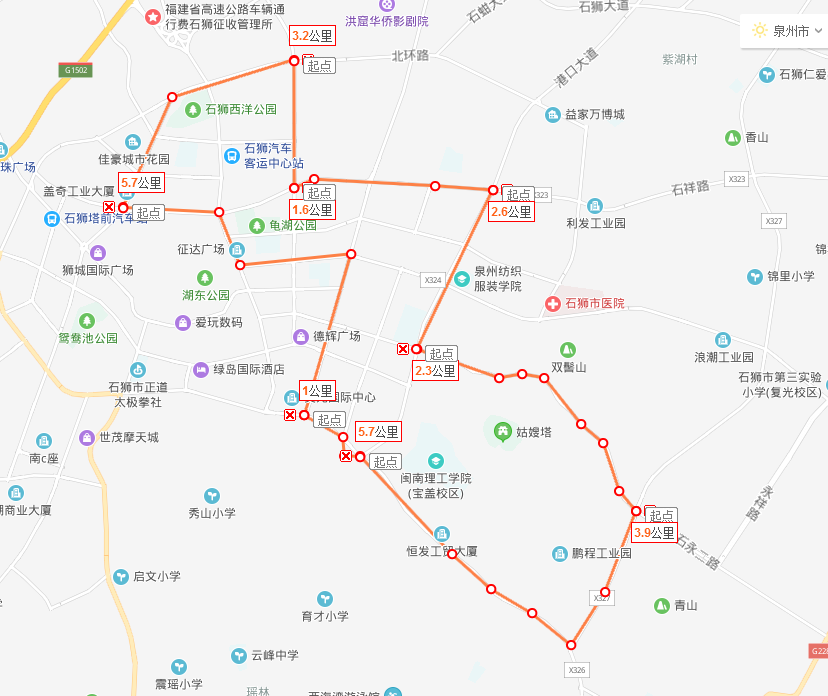 